Senate of the Associated Students of the University of Nevada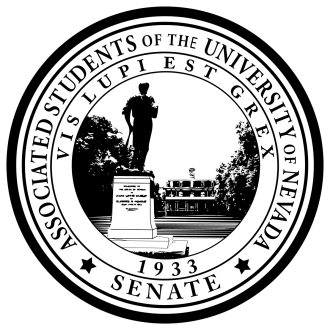 84nd Session, 2016-2017A RESOLUTION Adding Senator Taylor To the Committee on GOvernment Operations.Resolution Number: 92Authored By: 2016-2017 Student Government AssemblySponsored By: 2016-2017 Student Government Assembly	Be it resolved by the Senate of the Associated Students, that Senator Taylor is added to the Committee on Government Operations.Adopted in Senate on November 2nd, 2016Attest:__________________________________________Andrea Godoy, Secretary of the Senate__________________________________________Noah Teixeira, Speaker of the Senate